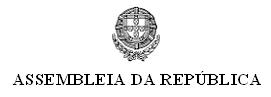 VOTO DE SAUDAÇÃO N.º 201/XIII-2ªMANTER AS PROMESSAS ÀS MULHERES E ÀS RAPARIGASAs deputadas e os deputados da Subcomissão de Igualdade e não Discriminação saúdam os milhões de pessoas em todo o mundo que, no passado dia 21 de janeiro de 2017, marcharam em defesa do reconhecimento dos direitos das mulheres como direitos humanos.O mundo prometeu que os direitos das mulheres e das raparigas, incluindo o acesso à contraceção, à saúde materna e a outros cuidados de saúde reprodutiva, serão o cerne dos Objetivos do Desenvolvimento Sustentável.Devemos agora manter e fazer cumprir essas promessas!O direito à saúde sexual e reprodutiva implica um conjunto de liberdades e
direitos aos quais nem todas as pessoas têm acesso. Nos países em desenvolvimento, cerca de duzentos e cinquenta milhões de mulheres querem evitar a gravidez, mas não têm acesso a métodos contracetivos. Em todo o mundo, mais de 20 milhões de mulheres interrompem a gravidez sem condições de segurança, situação que provoca anualmente a morte de cerca de 50 mil mulheres, bem como incapacidades temporárias ou definitivas a cerca de oito milhões. O livre acesso à contraceção está ligado a uma maior e melhor saúde, autonomia, direitos, igualdade de género, nível de escolaridade e até mesmo ao desenvolvimento económico, em particular para as mulheres. O mundo deve manter as promessas feitas às mulheres!Apelamos assim para que todas e todos se empenhem nas conquistas mundiais alcançadas ao nível dos serviços e cuidados contracetivos e a investir nas políticas de saúde e nos direitos sexuais e reprodutivos para todas as pessoas, bem como a apoiar as organizações que os promovem.Assim, a Assembleia da República, reunida em Sessão Plenária, aprova este voto de saudação.Palácio de S. Bento25 de janeiro de 2017As Deputadas e os DeputadosElza PaisÂngela GuerraSandra CunhaAna Rita BessaRita RatoSusana AmadorIsabel MoreiraSandra PereiraMargarida Balseiro LopesJosé Manuel PurezaEdite EstrelaJosé Luis FerreiraCarla MirandaMaria Germana RochaFrancisca ParreiraLaura Magalhães